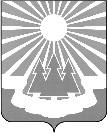 Администрация
муниципального образования «Светогорское городское поселение» Выборгского района Ленинградской областиПОСТАНОВЛЕНИЕОб утверждении Положения о муниципальной инвентаризационной комиссии 
по проведению инвентаризации дворовых и общественных территорий 
в МО «Светогорское городское поселение»В соответствии с Постановлением Правительства Российской Федерации 
от 10.02.2017 № 169 «Об утверждении Правил предоставления и распределения субсидий из федерального бюджета бюджетам субъектов Российской Федерации на поддержку государственных программ субъектов Российской Федерации и муниципальных программ формирования современной городской среды», приказом Министерства строительства 
и жилищно-коммунального хозяйства Российской Федерации от 06.04.2017 № 691 
«Об утверждении методических рекомендаций по подготовке государственных программ субъектов Российской Федерации и муниципальных программ формирования современной городской среды в рамках реализации приоритетного проекта «Формирование комфортной городской среды», Уставом МО «Светогорское городское поселение», администрация 
МО «Светогорское городское поселение»П О С Т А Н О В Л Я Е Т:Утвердить Положение о муниципальной инвентаризационной комиссии 
по проведению инвентаризации дворовых и общественных территорий 
в МО «Светогорское городское поселение», нуждающихся в благоустройстве в рамках муниципальной программы «Формирование комфортной городской среды», согласно приложению к настоящему постановлению.Опубликовать настоящее постановление в газете «Вуокса» и разместить 
на официальном сайте МО «Светогорское городское поселение» www.mo-svetogorsk.ruКонтроль за исполнением настоящего постановления возлагаю на заместителя главы администрации А.А. Ренжина.Глава администрации								С.В. ДавыдовПриложение к постановлению от --------------- № ---------Положение о муниципальной инвентаризационной комиссии по проведению инвентаризации дворовых и общественных территорий 
в МО «Светогорское городское поселение»I. Общие положения1.1.Настоящее Положение о муниципальной инвентаризационной комиссии 
по проведению инвентаризации дворовых и общественных территорий на территории 
МО «Светогорское городское поселение», нуждающихся в благоустройстве в рамках муниципальной программы «Формирование комфортной городской среды» (далее – Положение) разработано в соответствии с Уставом МО «Светогорское городское поселение» и определяет компетенцию, порядок формирования и деятельность муниципальной инвентаризационной комиссии по проведению инвентаризации дворовых и общественных территорий в МО «Светогорское городское поселение», нуждающихся 
в благоустройстве в рамках муниципальной программы «Формирование комфортной городской среды» (далее – инвентаризационная комиссия).1.2.Инвентаризационная комиссия является постоянно действующим коллегиальным органом, созданным при администрации МО «Светогорское городское поселение» для проверки фактического наличия имущества, учета, картографирования, определения и оценки текущего (качественного и количественного) состояния благоустройства дворовых и общественных территорий, а также потребности в работах по благоустройству указанных территорий.1.3.В своей деятельности инвентаризационная комиссия руководствуется Конституцией Российской Федерации, федеральными конституционными законами, федеральными законами, указами и распоряжениями Президента Российской Федерации, постановлениями и распоряжениями Правительства Российской Федерации, нормативными правовыми актами муниципального образования, а также настоящим Положением.II. Порядок формирования состава инвентаризационной комиссии2.1.Инвентаризационная комиссия формируется из представителей органов местного самоуправления МО «Светогорское городское поселение», представителей заинтересованных лиц.2.2.Инвентаризационная комиссия состоит из председателя, заместителя председателя, секретаря и иных членов инвентаризационной комиссии.2.3.Члены инвентаризационной комиссии исполняют свои обязанности на общественных началах.III. Основные задачи и функции инвентаризационной комиссии3.1. Основными задачами инвентаризационной комиссии являются:а) организация и проведение инвентаризации дворовых и общественных мест;б) обеспечение актуализации данных работы инвентаризационной комиссии;г) повышение эффективности деятельности администрации МО «Светогорское городское поселение» в сфере благоустройства;д) осуществление контроля за реализацией решений инвентаризационной комиссии.3.2. Инвентаризационная комиссия для выполнения возложенных на неё основных задач выполняет следующие функции:а) осуществляет инвентаризацию путем натурного обследования территории 
и расположенных на ней элементов благоустройства;б) организует инвентаризацию благоустройства дворовой территории в отношении многоквартирного дома, расположенного на территории муниципального образования, при условии, что многоквартирный дом не включен в Градостроительный план, государственные и (или) муниципальные программы, предусматривающие мероприятия 
по переселению и сносу многоквартирного дома, за счет средств федерального, областного или местных бюджетов;в) по результатам инвентаризации благоустройства дворовой территории составляет паспорт благоустройства дворовой территории;г) организует инвентаризацию благоустройства общественной территории, расположенной на территории муниципального образования, в том числе являющейся объектом муниципального имущества муниципального образования; д) по результатам инвентаризации благоустройства общественной территории составляет паспорт благоустройства общественной территории;е) обеспечивает актуализацию паспортов дворовой и общественной территории в период 2018-2022 годов;и) осуществляет иные функции во исполнение возложенных на инвентаризационную комиссию основных задач.IV. Организация деятельности инвентаризационной комиссии4.1. Основной формой деятельности инвентаризационной комиссии является заседание.4.2. Заседания инвентаризационной комиссии проводятся по мере необходимости. Заседание инвентаризационной комиссии считается правомочным, если в нем участвует более половины от общего числа её членов. Заседание инвентаризационной комиссии ведет председатель инвентаризационной комиссии.4.3. Результатом инвентаризации является протокол, который подписывается председателем инвентаризационной комиссии и секретарем, и передается вместе 
с паспортами благоустройства территорий в администрацию МО «Светогорское городское поселение».4.4. Председатель инвентаризационной комиссии:а) представляет инвентаризационную комиссию в органах государственной власти, органах местного самоуправления, общественных объединениях и организациях;б) определяет приоритетные направления деятельности инвентаризационной комиссии, организует работу инвентаризационной комиссии и председательствует на её заседаниях;в) подписывает протоколы заседаний и другие документы инвентаризационной комиссии;г) формирует при участии членов инвентаризационной комиссии и утверждает план работы, повестку заседания инвентаризационной комиссии и состав иных лиц, приглашаемых на заседание инвентаризационной комиссии;е) решает иные вопросы в установленной сфере деятельности инвентаризационной комиссии.4.5. Секретарь инвентаризационной комиссии:а) готовит проект повестки дня заседания инвентаризационной комиссии и проект протокола заседания инвентаризационной комиссии;б) организует текущую деятельность инвентаризационной комиссии и координирует деятельность её членов;в) информирует членов инвентаризационной комиссии о времени, месте и повестке дня заседания инвентаризационной комиссии, а также об утвержденных планах работы инвентаризационной комиссии;г) осуществляет контроль за исполнением протокольных решений инвентаризационной комиссии;д) решает иные вопросы по поручению инвентаризационной комиссии.В случае отсутствия секретаря инвентаризационной комиссии его обязанности исполняет один из членов инвентаризационной комиссии по поручению инвентаризационной комиссии.4.6. Члены инвентаризационной комиссии:а) участвуют в мероприятиях, проводимых инвентаризационной комиссией, а также 
в подготовке материалов по рассматриваемым вопросам;б) вносят предложения по формированию повестки дня заседаний инвентаризационной комиссии;в) высказывают свое мнение по существу обсуждаемых вопросов на заседании инвентаризационной комиссии;г) обладают равными правами при обсуждении вопросов и голосовании на заседании инвентаризационной комиссии.4.7. По приглашению инвентаризационной комиссии при осмотре дворовой территории многоквартирного дома могут присутствовать собственники помещений 
в многоквартирном доме или их представители, лица, ответственные за управление 
и содержание общего имущества многоквартирного дома и иные лица по согласованию 
с председателем комиссии.4.8. Организационно-техническое сопровождение деятельности инвентаризационной комиссии обеспечивает администрация МО «Светогорское городское поселение». №